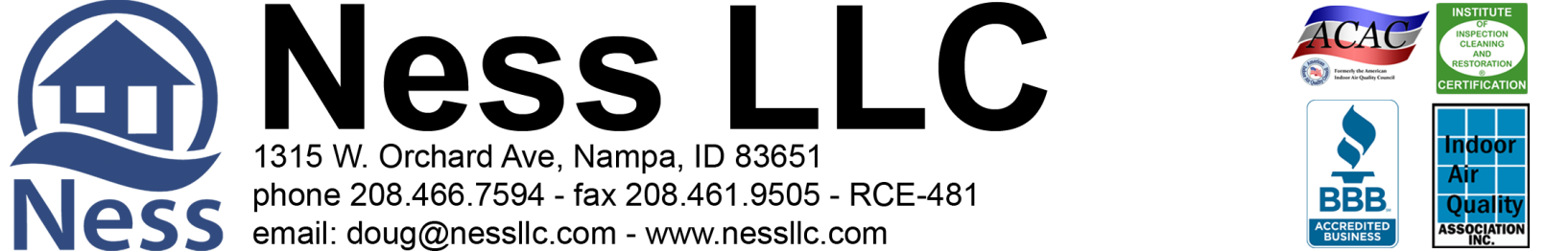 Noel Schoneman, 208-957-5296					6-6-2020                                                          Page 2 of 2Noelandcarol1965@gmail.com
PROPOSED WATER DRAINAGE for the crawlspace at 904 N Hannah Pl, Star, ID 83669Ness, LLC is an IICRC council certified Mold Remediation Contractor, licensed, bonded, and insured with mold and environmental pollution endorsements
Part 1: Drainage (Digline will be contacted to mark all utilities) 
1. All access to crawl space surfaces will be protected by plastic sheeting during work.
2. Preliminary digging and pumping to remove excess water, as needed.
3. Negative air machine used for the crawl space during work and for dry down.
4. Additional fans will be installed for dry down, as needed.
5. We will cut the vapor barrier over the area where the drain will be installed and pull back the vapor barrier to expose the area to install the drain.
Part 2: 
1. Install a fabric lined graded drain system below the bottom of the footings on the entire perimeter of the crawlspace except for behind the garage.
2. Drain in crawlspace will collect into 2 sump tanks. The 1 tank will be in the front left side of the crawlspace and the other tank in the back center .  
Part 3: Install 2 sump pump into 2 tanks with insulated lid in the appropriate determined area. Sump will discharge through a drain line to an exterior location towards the front left side of the lot.  (The sump pump discharge line will not be visible from the outside of the house. Installation of electrical outlet with audible alarm and manual shut-off included.)
                                                               Total Labor & Materials Parts 1-3 = $5,760.38Part 4: Remove and dispose of miscellaneous debris  , some vapor barrier and building materials. Install new 6 mil. vapor barrier apron in the entire perimeter of the crawlspace above the trenches and pull up onto the footings, where possible. Then tape seams                             									  Part 4  ADD to Total = $ 545.6>> 50% down and 50% paid upon completion <<>> 3% charge on credit card transactions <<Parts 1-3 Accepted by: ____________________________________________________ Date ________________Pars 4 Accepted by: _______________________________________________________ Date _________________Print Name: _________________________________________________________________________________Douglas A. Ness (CMRS) -Idaho Contractor Registration# RCE-481Ness, LLC gives a 10-Year Warranty on sump pump, drain system for no standing water (as per signed contract) on the crawlspace floor where drain was installed from ground water seepage, and rain/snow. This Warranty is Transferable to new home buyer within warranty period. Drainage Warranty excludes water standing on the crawlspace floor from flooding that is not part of ground water seepage from irrigation or rain or due to, interior home appliances or plumbing leaks. Furthermore, Ness, LLC is not responsible for any future landscape changes that may disrupt the system. A Service Charge applies for non-warranty issues.Work under this proposal is limited to the items listed. Any additional work will need to be outlined and set out by a separate contract, or have the contract amended and signed to reflect any additional work desired.